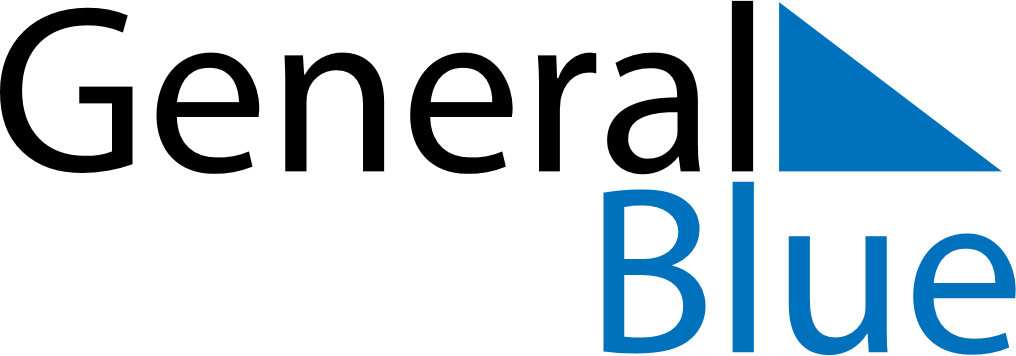 United Kingdom 2027 HolidaysUnited Kingdom 2027 HolidaysDATENAME OF HOLIDAYJanuary 1, 2027FridayNew Year’s DayMarch 7, 2027SundayMother’s DayMarch 26, 2027FridayGood FridayMarch 28, 2027SundayEaster SundayMarch 29, 2027MondayEaster MondayMay 3, 2027MondayEarly May bank holidayMay 31, 2027MondaySpring bank holidayJune 20, 2027SundayFather’s DayDecember 25, 2027SaturdayChristmas DayDecember 26, 2027SundayBoxing DayDecember 27, 2027MondayChristmas Day (substitute day)December 28, 2027TuesdayBoxing Day (substitute day)